HODGEN SCHOOLSUPPLY LISTPre-KindergartenPencil box(3) 24 count box of crayons2 glue sticks1 package baby wipesSmall blanketBackpackSleep matKindergartenPencil box(1) 24 count box of crayons1 package of washable markers1 Package pencils 1 Package glue sticks2 large erasers2 folders w/ inside pockets3-inch, 3 ring binderBackpackSleep matOptional-small blanket or pillow for rest time1st gradePencil box(2) 24 count box of crayons24 plain pencils 1 pack of colored pencils2 packages of markers2 large erasers4 glue sticksBlunt tip scissorsBackpack 3 boxes of Kleenex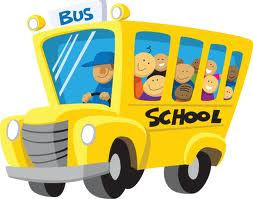 2020-2021 School Year2nd gradePencil box(24) No. 2 plain pencils (2) 24 count box of crayonsWashable markers2 Large erasersScissors4 Glue sticks2 pocket folders1 wide ruled notebook2 boxes of Kleenex3rd grade24 plain pencils 2 large erasers(2) 24 count box of crayons2 packs of colored pencils4 glue sticks2 pocket foldersPencil sharpener2 yellow highlighters2-inch, 3 ring binder4th gradePencil boxWide ruled notebooksNo. 2 plain pencils Package of erasers2 pocket folders5th-8th gradesNo. 2 pencilsNotebooksErasers